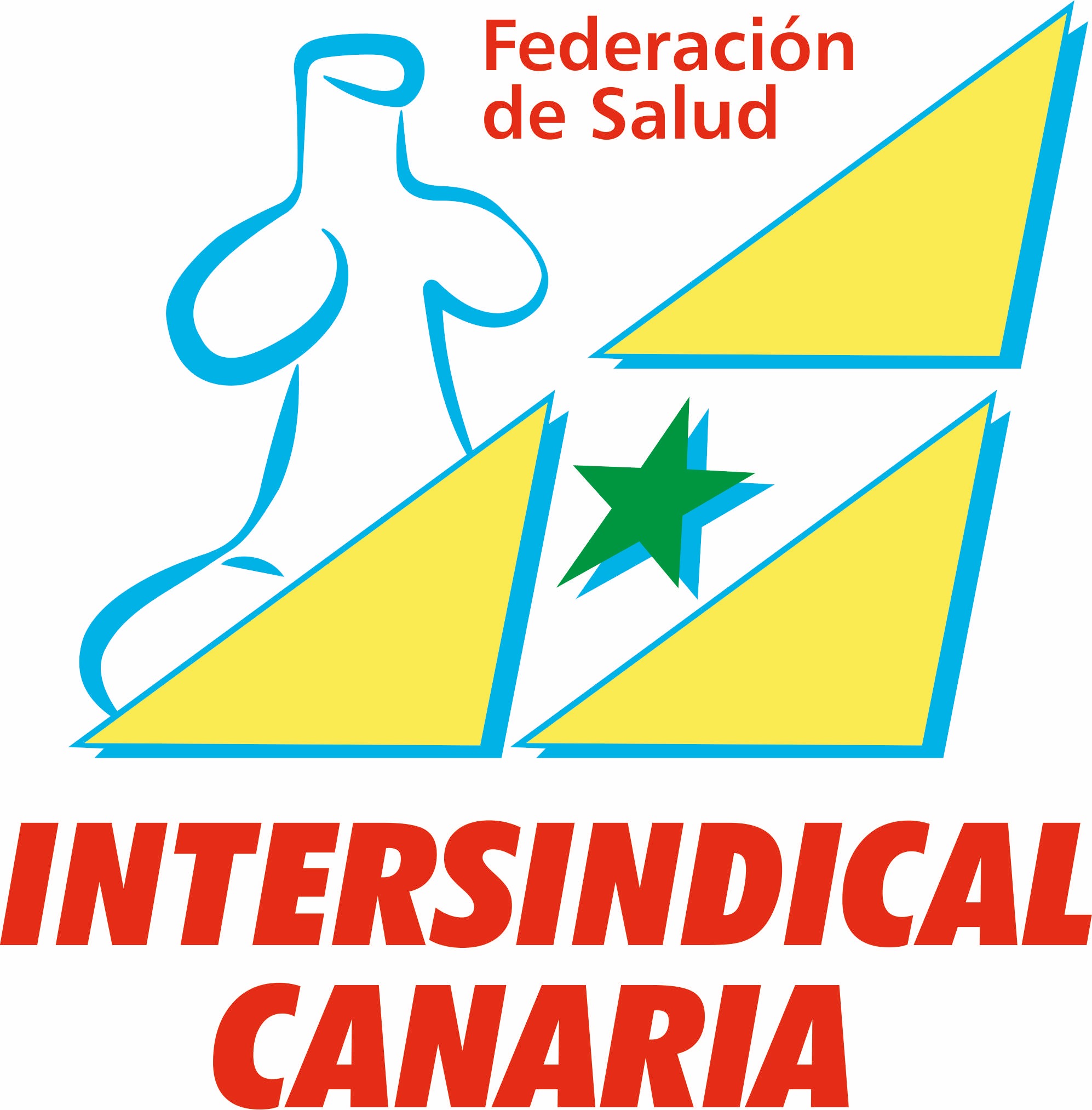 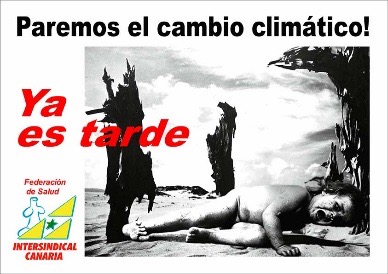 INTERSINDICAL CANARIA SALUD INFORMAAnte  el compromiso establecido por parte INTERSINDICAL CANARIA al respecto de la implantación de los POINT OF CARE en los Centros de Salud y que afecta directamente a los Técnicos Superiores de Laboratorio.El próximo Viernes, mantendremos reunión con el Director General del Servicio Canario de la Salud D. Conrado Jesús Domínguez Trujillo, donde seguiremos avanzando en  las reivindicaciones iniciadas en el mes de abril relacionadas con el tema referido, con la asistencia de nuestros Delegados Sindicales y representación de Técnicos Superiores de Laboratorio incluyendo representación de otras islas con gran dominio del tema a tratar de lo que les informaremos puntualmente.Canarias 5 de Junio de 2018Ruymán Peáez Sánchez Secretariado Nacional de Salud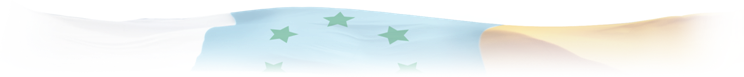 - Organización No Gubernamental para la protección de los derechos de los trabajadores y usuarios de la Sanidad Canaria-